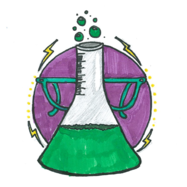 Full STEAM ahead for better education                                                                                                                    Lesson planTeacher: Helen KalagiaTitle/ Τίτλος: Αquaintance with the solar system through an imaginary  journey in the spaceAim/ΣτόχοιTo be acquainted with the planets and to build mental representations of the solar system compatible with scientific knowledge.Tools I need/ΕργαλείαPictures, videos, constructions, theatrical game, various materials, the internet. Preparations/ΠροετοιμασίαPupils start an exciting journey to the space, take over roles, and learn about the planets.What to do/ ΔραστηριότητεςThrough the storyline I excite their curiosity and imagination to travel beyond the horizon.What I get / results/ Αναμενόμενα ΑποτελέσματαTo get to know the names of the planets, their position in the solar system, to compare sizes, distances, to learn about gravity, orbits.The STEAM approach/ Προσέγγιση  STEAM:SSearch/ΕρευνώPupils through the storyline become acquainted with the solar system gathering information from books, the internet, videos, pictures, photos.TThink/ΣκέπτομαιHow people managed to overcome the law of gravity and explore what exists beyond the earth.EExperience/Δοκιμάζω- Βιώνω-ΕφαρμόζωThrough watching audiovisual material and virtual reality.AActive learning/ Ενεργητική ΜάθησηMaths (comparisons of distances – sizes) constructions, theatrical game, Natural Sciences.MMotivation/ΚινητοποίησηExcitement of imagination.Through a funny journey young travellers are trying to understand their existence in the vastness of the universe.Ressources / Links:Πηγές